Данные ПРИЛОЖЕНИЯ являются неотъемлемой часть к ПоложениюПРИЛОЖЕНИЕ № 1ФИНАНСОВЫЕ УСЛОВИЯ
участия в открытом межрегиональном детско-юношеском мемориальном Турнире по каратэ, посвящённом «Битве под Москвой»27.12.2015г. Лыткарино, СК «Кристалл»1. Благотворительный взнос за участие в Турнире устанавливается в размере:600 руб. - за одного спортсмена (ку)  участвующего (ую) в  одном виде программы (личное ката или личное кумитэ) для всех участников;1100 руб. – 2 вида (личное ката + личное кумитэ); 1500 руб. – за командное выступление с команды (3 чел.);2500 руб. – за командное выступление с команды (5 чел.).Выдаётся только приходный ордер.   2. Благотворительные стартовые взносы будут оприходованы оргкомитетом соревнований в полном размере для качественной подготовки и проведения соревнований.3. Штрафные санкции:Пошлина на протест – 1000 руб.Неточности и несоответствие заявленной предварительно информации в заявке – 200 руб. за каждое несоответствие.Штраф за отсутствие судей – 3000 руб.Денежные суммы от  штрафных санкций поступают в распоряжение Оргкомитета.4. Фото и видео съемкаВозможность проводить фото и видео съемки в соревновательной зоне предоставляется только официально аккредитованным представителям СМИ. 
          По вопросам аккредитации СМИ  обращаться к Главному судье соревнований – Бакланову Сергею Анатольевичу по телефону:+7(916)149-38-39.Получение аккредитации на право съемок (фото и видео) в зоне награждения для частных лиц (родителей и пр.)  оформляется в Секретариате соревнований. Ответственный за оформление Главный Секретарь соревнований – Смирнов Андрей Алексеевич. Контактная информация: +7 (903) 261-640-81.ПРИЛОЖЕНИЕ  №2Главному судье соревнований,председателю ОргкомитетаЯ,  ___________________________________________________________________отеци я, __________________________________________________________________ матьчлена организации _________________________________________________________из города  ___________________________________________________, не возражаем против участия нашего сына/нашей дочери, не достигшего/не достигшей 18 лет 
__________________________________________________________________________(Ф. И. О. полностью)дата рождения: «___» ___________  2015 г.,в соревнованиях по поединкам (КУМИТЭ) в весовой категории ____  в открытом межрегиональном детско-юношеском мемориальном Турнире по каратэ, посвящённом «Битве под Москвой»,  проводимом в г. Лыткарино 27.12.2015 г.Отец (подпись) ______________________________ «____» ___________ 2015 г.Мать (подпись) ________________________________«____» ____________2015 г.ПРИЛОЖЕНИЕ № 3Главному судье Я, (фамилия, и., о. полностью) _________________________________________________________________________,тренер команды организации (полное название организации)________________________________________________________________________________________________города____________________________,заявляя следующих спортсменов/спортсменок, не достигших 18-летнего возраста, на  категории   открытого межрегионального детско-юношеского мемориального Турнира по каратэ, посвящённого «Битве под Москвой»,  проводимого в г. Лыткарино 27.12.2015 г., полностью осознаю свою личную ответственность за их здоровье и готов нести эту ответственность в случае получения заявленными мною спортсменами/спортсменками любых травм в процессе соревнований.СПИСОК ЗАЯВЛЯЕМЫХ МНОЮ СПОРТСМЕНОВ:М. П. ОРГАНИЗАЦИИПОЛОЖЕНИЕ ОБ ОФИЦИАЛЬНОМ ПРЕДСТАВИТЕЛЕ КОМАНДЫ       Представитель организации является руководителем спортивной команды, делегации и представляет ее интересы перед судейской коллегией. Представитель назначается спортивной организацией, участвующей в Турнире и включается в официальную заявку этой организации. 
Он уполномочен решать все вопросы, затрагивающие интересы представляемой им делегации. ОБЯЗАННОСТИ ОФИЦИАЛЬНОГО ПРЕДСТАВИТЕЛЯ КОМАНДЫ1.1. Представитель команды не может совмещать свои функции с функциями члена судейской  коллегии соревнований.1.2. Отвечает за поведение и дисциплину членов своей команды, в том числе в местах общественного  пользования (гостиница, столовая и.т.д.) спортсменов своей  команды субъекта или города, а также  сопровождающих лиц  (родителей) в местах проведения соревнований.1.3. Обеспечивает своевременную явку спортсменов на мандатную комиссию, на парад и открытия и закрытия соревнований, поединки и выступления, а также на награждения.1.4. Официальный представитель делегации должен находиться в указанном ему месте вне соревновательной зоны.1.5. Знает и соблюдает правила соревнований, положения о соревнованиях.1.6. Соблюдает общепринятые нормы поведения, знает и соблюдает этикет Каратэ, обязан быть примером корректного отношения ко всем участникам, зрителям  и обслуживающему персоналу соревнований.1.7. Предоставляет дополнительную информацию, официальные документы о членах команды в Главную судейскую коллегию.1.8. Во время соревнований обязан быть одетым в официальную судейскую форму и иметь специальный  отличительный знак или карточку.2.   ПРАВА ОФИЦИАЛЬНОГО ПРЕДСТАВИТЕЛЯ2.1. Присутствовать на совещаниях судейского аппарата, если они проводятся совместно с представителями.2.2. Получать всю необходимую для работы на соревнованиях официальную информацию.2.3. Участвовать в жеребьевке.2.4. Снимать своего спортсмена с соревнований  до и во время выступления.2.5. Подавать официальные заявления,  главному судье соревнований.3.   ОФИЦИАЛЬНОМУ ПРЕДСТАВИТЕЛЮ ЗАПРЕЩЕНО3.1. Вступать в пререкания с судьями, оскорблять своим поведением участников, официальных лиц и зрителей соревнований.3.2. Вмешиваться в работу судейского аппарата, препятствовать своими действиями нормальному поведению соревнований.3.3. Давать советы спортсменам во время их выступлений, а также оказывать влияние на принятие судьями решения по результату выступлений.4.  ТРЕНЕРЫ  КОМАНД4.1. Тренера должны заранее готовить и экипировать участников к выходу на площадку. Тренер может сопровождать участника или команду в течение поединка. Тренер может давать инструкции участнику после команды рефери «Ямэ».4.2. Тренера должны иметь инструкторскую или судейскую категорию.4.3. Тренер несут полную ответственность за возможные последствия участия спортсменов в соревнованиях .4.4. Тренер должен быть одет в спортивный костюм, и иметь специальный  отличительный знак или карточку. 5. САНКЦИИ, НАЛАГАЕМЫЕ НА  КОМАНДУ5.1. В случае нарушения дисциплины во время проведения соревнований, либо норм поведения, при наличии 3-х командных замечаний спортивная сборная команда снимается с соревнований.5.2. В случае возникновения конфликта между спортсменами различных спортивных сборных команд  Оргкомитет соревнований  выносит командное замечание всем сторонам конфликта.5.3. В случае перерастания конфликта в беспорядок, спортивные сборные команды и спортсмены, и представители которых, приняли участие в беспорядках, снимаются с соревнований.ПРИЛОЖЕНИЕ № 4Главному судье Соревнований   ПРОТЕСТПлощадка №______Вид спортивной дисциплины _______________________________________________________________________________________Рефери на площадке _______________________________________________________________________________________Судьи на площаде______________________________________________________________________________________________________________________________________________________________________Спортсмены участники поединка (ката, кумитэ) АКА______________________________________________________________________________СИРО_____________________________________________________________________________Описание  нарушения судейской бригадой правил соревнований и несправедливого решения ________________________________________________________________________________________________________________________________________________________________________________________________________________________________________________________________________________________________________________________________________________________________________________________________________________________________________________________________________________________________________________________________________________________________________________________________________________________________________________________________________________________________________________________Официальный представитель команды___________________________________________________    ________________________                      Ф.И.О.                                                                      ПодписьКонтактный тел.________________________________Решение по Протесту:___________________________________________________________________________________________________________________________________________________________________________________________________________________________________________________________________________________________________________________________________________________________________________________________________________________________________________________Главный Секретарь ___________________________________________________    ___________                                                                            Ф.И.О.                                                          ПодписьГлавный Судья __________________________________________________           _____________                                                                            Ф.И.О.                                                          Подпись№п/пФИО спортсмена полностьюДата рожденияПодпись тренера(инициалы, фамилия)Дата   «__» ________2015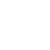 